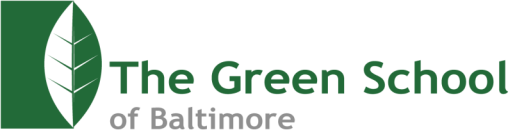 2851 Kentucky Avenue               Baltimore, Maryland 21213               410-488-5312Dear Potential Partner: The PTO of the Green School of Baltimore would like to introduce you to our beloved school.  The Green School of Baltimore is a Baltimore City public K-5 charter school serving 150 Baltimore City students. The school founded 12 years ago is a place that values children and the environment. It is a place that not only educates students, but fosters a deep connection between the students and their responsibility as stewards of the planet - a unique place of learning.“The Green School of Baltimore is dedicated to creating an educational community that promotes active and engaged learning in our natural environment. With the world as our classroom, we encourage students to take risks, ask questions, explore, collaborate, and find solutions to relevant, real-world problems so they may cultivate their innate curiosity; become stewards of the environment; and begin their journey toward lifelong learning.”As a public charter school there will always be a need to grow partnerships and deepen relationships with companies, organizations and individuals whose ideals and philosophies may intersect with the lives of the GSB students. In the spirit of collaboration, growth, and community building, we would like to extend an opportunity to you to tour the school in hopes that you would like to enter into a collaborative partnership.  If you would like to get involved sooner, the annual Green Gala is March 17, 2018. The Gala is not only the school’s largest fundraiser and an evening of fun and merriment, it also a great opportunity to meet administrators, teachers, staff, alumni and parents.  Enclosed you will find two complimentary tickets to the Green Gala, we hope that you will join us in celebrating 12 years of excellence in teaching and learning.  If you are unable to attend, but would still like to contribute, partner or gift tickets, we also have levels of sponsorship you may be interested in contributing to for the school.Gala Sponsorship Levels of Giving:$250 SPROUT: 2 complimentary Green Gala tickets and advertisement at the Gala = 1 quarter of art supplies$500 TWIG: 2 complimentary Gala tickets, advertisement at the Gala in Gala welcome material = 1 computer$1,000 SAPLING: 6 Gala tickets, advertisement at the Gala and sponsor of the Gala Online Auction = 2 field trips$3,000 +OAK:  6 Gala tickets, advertisement at the event, sponsor of the Gala Online Auction, and limited use of GSB promotional material by company or organization = science supplemental materials for a year Please let us know by March 7, 2018, if you will be joining us at the Green Gala.  We are hopeful that after reading the enclosed material and viewing the website http://www.thegreenschoolofbaltimore.org you will be interested in finding out more about sponsorship or partnering with the school in future endeavors.  Please contact Kate Rishar at klrishar@gmail.com  (K parent and PTO member) for Gala sponsorship or Marshalynne Seavers at mseave1@hotmail.com (4th, 2nd, and K parent, PTO Board member) for tours and partnership opportunities.    The school’s TAX ID # 76-075-1035Marshalynne Seavers							Kate Rishar